Exempel AB 
Org nr 556999-9999 Årsredovisning för räkenskapsåret 2023-01-01 – 2023-12-31Styrelsen och verkställande direktören avger följande årsredovisning.Alla belopp redovisas i hela kronor om inte annat särskilt anges.FastställelseintygJag intygar att resultaträkningen och balansräkningen har fastställts på årsstämma 2024-03-21. Årsstämman beslöt att godkänna styrelsens förslag till vinstdisposition.Jag intygar att innehållet i dessa handlingar överensstämmer med originalen och att originalen undertecknats av samtliga personer som enligt lag ska underteckna dessa.Stockholm den 21 mars 2024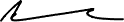 X Y InnehållSida- förvaltningsberättelse2- resultaträkning4- balansräkning5- noter7Ort och datumUnderskriftNamnförtydligandeFörvaltningsberättelseFörvaltningsberättelseVerksamheten
Allmänt om verksamhetenVerksamheten
Allmänt om verksamhetenVerksamheten
Allmänt om verksamhetenBolaget har sitt säte i Stockholm och tillhandahåller en programvara för digitala årsredovisningar.Bolaget har sitt säte i Stockholm och tillhandahåller en programvara för digitala årsredovisningar.Bolaget har sitt säte i Stockholm och tillhandahåller en programvara för digitala årsredovisningar.Bolaget har sitt säte i Stockholm och tillhandahåller en programvara för digitala årsredovisningar.Bolaget har sitt säte i Stockholm och tillhandahåller en programvara för digitala årsredovisningar.Väsentliga händelser under räkenskapsåret  Väsentliga händelser under räkenskapsåret  Väsentliga händelser under räkenskapsåret  Under året har planering påbörjats för utbyggnad av bolagets IT-system.Under året har planering påbörjats för utbyggnad av bolagets IT-system.Under året har planering påbörjats för utbyggnad av bolagets IT-system.Under året har planering påbörjats för utbyggnad av bolagets IT-system.Under året har planering påbörjats för utbyggnad av bolagets IT-system.FlerårsöversiktFlerårsöversiktFlerårsöversikt2023202220212020Nettoomsättning, tkr2 6502 2501 1000Resultat efter finansiella poster, tkr2 1101 4941500Soliditet, %38,2%41,6%30,0%100,0%Förändringar i eget kapitalFörändringar i eget kapitalFörändringar i eget kapitalAktiekapitalBalanserat resultatÅrets resultatTotaltBelopp vid årets ingång25 0001 011 0001 166 3862 202 386Balanseras i ny räkning– Utdelning                 -                   -   -1 166 386-1 166 386Årets resultat                 -                   -   1 619 7601 619 760Belopp vid årets utgång25 0001 011 0001 619 7602 655 760ResultatdispositionTill årsstämmans förfogande står följande vinstmedelTill årsstämmans förfogande står följande vinstmedelTill årsstämmans förfogande står följande vinstmedelBalanserat resultat              1 011 000 Årets resultat    1 619 760 Totalt    2 630 760 Styrelsen och verkställande direktören föreslår att vinstmedlen disponeras enligt följande:Styrelsen och verkställande direktören föreslår att vinstmedlen disponeras enligt följande:Styrelsen och verkställande direktören föreslår att vinstmedlen disponeras enligt följande:Styrelsen och verkställande direktören föreslår att vinstmedlen disponeras enligt följande:Styrelsen och verkställande direktören föreslår att vinstmedlen disponeras enligt följande:Styrelsen och verkställande direktören föreslår att vinstmedlen disponeras enligt följande:Utdelning till ägarna       285 000 Balanseras i ny räkning    2 345 760 Totalt    2 630 760 Företagets resultat och ställning i övrigt framgår av efterföljande resultat- och balansräkning med noter.Företagets resultat och ställning i övrigt framgår av efterföljande resultat- och balansräkning med noter.Företagets resultat och ställning i övrigt framgår av efterföljande resultat- och balansräkning med noter.Företagets resultat och ställning i övrigt framgår av efterföljande resultat- och balansräkning med noter.Företagets resultat och ställning i övrigt framgår av efterföljande resultat- och balansräkning med noter.Företagets resultat och ställning i övrigt framgår av efterföljande resultat- och balansräkning med noter.Företagets resultat och ställning i övrigt framgår av efterföljande resultat- och balansräkning med noter.Företagets resultat och ställning i övrigt framgår av efterföljande resultat- och balansräkning med noter.Företagets resultat och ställning i övrigt framgår av efterföljande resultat- och balansräkning med noter.Företagets resultat och ställning i övrigt framgår av efterföljande resultat- och balansräkning med noter.Företagets resultat och ställning i övrigt framgår av efterföljande resultat- och balansräkning med noter.Företagets resultat och ställning i övrigt framgår av efterföljande resultat- och balansräkning med noter.Styrelsens yttrande över den föreslagna vinstutdelningenStyrelsens yttrande över den föreslagna vinstutdelningenStyrelsens yttrande över den föreslagna vinstutdelningenStyrelsens yttrande över den föreslagna vinstutdelningenStyrelsens yttrande över den föreslagna vinstutdelningenStyrelsens yttrande över den föreslagna vinstutdelningenMed hänvisning till ovanstående och vad som i övrigt kommit till styrelsens kännedom är det styrelsens bedömning att utdelningen är försvarbar (enligt ABL 17 kap 3 §) med tanke på de krav som verksamhetens art och omfattning samt risker ställer på storleken av bolagets egna kapital, konsolideringsbehov, likviditet och ställning i övrigt.Med hänvisning till ovanstående och vad som i övrigt kommit till styrelsens kännedom är det styrelsens bedömning att utdelningen är försvarbar (enligt ABL 17 kap 3 §) med tanke på de krav som verksamhetens art och omfattning samt risker ställer på storleken av bolagets egna kapital, konsolideringsbehov, likviditet och ställning i övrigt.Med hänvisning till ovanstående och vad som i övrigt kommit till styrelsens kännedom är det styrelsens bedömning att utdelningen är försvarbar (enligt ABL 17 kap 3 §) med tanke på de krav som verksamhetens art och omfattning samt risker ställer på storleken av bolagets egna kapital, konsolideringsbehov, likviditet och ställning i övrigt.Med hänvisning till ovanstående och vad som i övrigt kommit till styrelsens kännedom är det styrelsens bedömning att utdelningen är försvarbar (enligt ABL 17 kap 3 §) med tanke på de krav som verksamhetens art och omfattning samt risker ställer på storleken av bolagets egna kapital, konsolideringsbehov, likviditet och ställning i övrigt.Med hänvisning till ovanstående och vad som i övrigt kommit till styrelsens kännedom är det styrelsens bedömning att utdelningen är försvarbar (enligt ABL 17 kap 3 §) med tanke på de krav som verksamhetens art och omfattning samt risker ställer på storleken av bolagets egna kapital, konsolideringsbehov, likviditet och ställning i övrigt.Med hänvisning till ovanstående och vad som i övrigt kommit till styrelsens kännedom är det styrelsens bedömning att utdelningen är försvarbar (enligt ABL 17 kap 3 §) med tanke på de krav som verksamhetens art och omfattning samt risker ställer på storleken av bolagets egna kapital, konsolideringsbehov, likviditet och ställning i övrigt.Med hänvisning till ovanstående och vad som i övrigt kommit till styrelsens kännedom är det styrelsens bedömning att utdelningen är försvarbar (enligt ABL 17 kap 3 §) med tanke på de krav som verksamhetens art och omfattning samt risker ställer på storleken av bolagets egna kapital, konsolideringsbehov, likviditet och ställning i övrigt.Med hänvisning till ovanstående och vad som i övrigt kommit till styrelsens kännedom är det styrelsens bedömning att utdelningen är försvarbar (enligt ABL 17 kap 3 §) med tanke på de krav som verksamhetens art och omfattning samt risker ställer på storleken av bolagets egna kapital, konsolideringsbehov, likviditet och ställning i övrigt.Med hänvisning till ovanstående och vad som i övrigt kommit till styrelsens kännedom är det styrelsens bedömning att utdelningen är försvarbar (enligt ABL 17 kap 3 §) med tanke på de krav som verksamhetens art och omfattning samt risker ställer på storleken av bolagets egna kapital, konsolideringsbehov, likviditet och ställning i övrigt.Med hänvisning till ovanstående och vad som i övrigt kommit till styrelsens kännedom är det styrelsens bedömning att utdelningen är försvarbar (enligt ABL 17 kap 3 §) med tanke på de krav som verksamhetens art och omfattning samt risker ställer på storleken av bolagets egna kapital, konsolideringsbehov, likviditet och ställning i övrigt.Med hänvisning till ovanstående och vad som i övrigt kommit till styrelsens kännedom är det styrelsens bedömning att utdelningen är försvarbar (enligt ABL 17 kap 3 §) med tanke på de krav som verksamhetens art och omfattning samt risker ställer på storleken av bolagets egna kapital, konsolideringsbehov, likviditet och ställning i övrigt.Med hänvisning till ovanstående och vad som i övrigt kommit till styrelsens kännedom är det styrelsens bedömning att utdelningen är försvarbar (enligt ABL 17 kap 3 §) med tanke på de krav som verksamhetens art och omfattning samt risker ställer på storleken av bolagets egna kapital, konsolideringsbehov, likviditet och ställning i övrigt.Med hänvisning till ovanstående och vad som i övrigt kommit till styrelsens kännedom är det styrelsens bedömning att utdelningen är försvarbar (enligt ABL 17 kap 3 §) med tanke på de krav som verksamhetens art och omfattning samt risker ställer på storleken av bolagets egna kapital, konsolideringsbehov, likviditet och ställning i övrigt.Med hänvisning till ovanstående och vad som i övrigt kommit till styrelsens kännedom är det styrelsens bedömning att utdelningen är försvarbar (enligt ABL 17 kap 3 §) med tanke på de krav som verksamhetens art och omfattning samt risker ställer på storleken av bolagets egna kapital, konsolideringsbehov, likviditet och ställning i övrigt.Med hänvisning till ovanstående och vad som i övrigt kommit till styrelsens kännedom är det styrelsens bedömning att utdelningen är försvarbar (enligt ABL 17 kap 3 §) med tanke på de krav som verksamhetens art och omfattning samt risker ställer på storleken av bolagets egna kapital, konsolideringsbehov, likviditet och ställning i övrigt.Med hänvisning till ovanstående och vad som i övrigt kommit till styrelsens kännedom är det styrelsens bedömning att utdelningen är försvarbar (enligt ABL 17 kap 3 §) med tanke på de krav som verksamhetens art och omfattning samt risker ställer på storleken av bolagets egna kapital, konsolideringsbehov, likviditet och ställning i övrigt.Med hänvisning till ovanstående och vad som i övrigt kommit till styrelsens kännedom är det styrelsens bedömning att utdelningen är försvarbar (enligt ABL 17 kap 3 §) med tanke på de krav som verksamhetens art och omfattning samt risker ställer på storleken av bolagets egna kapital, konsolideringsbehov, likviditet och ställning i övrigt.Med hänvisning till ovanstående och vad som i övrigt kommit till styrelsens kännedom är det styrelsens bedömning att utdelningen är försvarbar (enligt ABL 17 kap 3 §) med tanke på de krav som verksamhetens art och omfattning samt risker ställer på storleken av bolagets egna kapital, konsolideringsbehov, likviditet och ställning i övrigt.Med hänvisning till ovanstående och vad som i övrigt kommit till styrelsens kännedom är det styrelsens bedömning att utdelningen är försvarbar (enligt ABL 17 kap 3 §) med tanke på de krav som verksamhetens art och omfattning samt risker ställer på storleken av bolagets egna kapital, konsolideringsbehov, likviditet och ställning i övrigt.Med hänvisning till ovanstående och vad som i övrigt kommit till styrelsens kännedom är det styrelsens bedömning att utdelningen är försvarbar (enligt ABL 17 kap 3 §) med tanke på de krav som verksamhetens art och omfattning samt risker ställer på storleken av bolagets egna kapital, konsolideringsbehov, likviditet och ställning i övrigt.Med hänvisning till ovanstående och vad som i övrigt kommit till styrelsens kännedom är det styrelsens bedömning att utdelningen är försvarbar (enligt ABL 17 kap 3 §) med tanke på de krav som verksamhetens art och omfattning samt risker ställer på storleken av bolagets egna kapital, konsolideringsbehov, likviditet och ställning i övrigt.Med hänvisning till ovanstående och vad som i övrigt kommit till styrelsens kännedom är det styrelsens bedömning att utdelningen är försvarbar (enligt ABL 17 kap 3 §) med tanke på de krav som verksamhetens art och omfattning samt risker ställer på storleken av bolagets egna kapital, konsolideringsbehov, likviditet och ställning i övrigt.Med hänvisning till ovanstående och vad som i övrigt kommit till styrelsens kännedom är det styrelsens bedömning att utdelningen är försvarbar (enligt ABL 17 kap 3 §) med tanke på de krav som verksamhetens art och omfattning samt risker ställer på storleken av bolagets egna kapital, konsolideringsbehov, likviditet och ställning i övrigt.Med hänvisning till ovanstående och vad som i övrigt kommit till styrelsens kännedom är det styrelsens bedömning att utdelningen är försvarbar (enligt ABL 17 kap 3 §) med tanke på de krav som verksamhetens art och omfattning samt risker ställer på storleken av bolagets egna kapital, konsolideringsbehov, likviditet och ställning i övrigt.ResultaträkningNot2023-01-01
–2023-12-312022-01-01
–2022-12-311Rörelseintäkter, lagerförändringar m.m.Nettoomsättning 2 650 000  2 250 000 Förändring av lager av produkter i arbete, färdiga varor och pågående arbete för annans räkning 700 000  1 125 000 Övriga rörelseintäkter 377 000  1 000 000 Summa rörelseintäkter, lagerförändringar m.m. 3 727 000  4 375 000 RörelsekostnaderRåvaror och förnödenheter-1 235 000 -1 167 000 Handelsvaror-308 000 -1 081 000 Övriga externa kostnader-499 000 -730 000 Personalkostnader2-650 000 -653 000 Övriga rörelsekostnader-205 000 -170 000 Summa rörelsekostnader-2 897 000 -3 801 000 Rörelseresultat 830 000  574 000 Finansiella posterResultat från övriga finansiella anläggningstillgångar 1 543 000  1 103 000 Övriga ränteintäkter och liknande resultatposter 12 000  7 000 Räntekostnader och liknande resultatposter-275 000 -190 000 Summa finansiella poster 1 280 000  920 000 Resultat efter finansiella poster 2 110 000  1 494 000 BokslutsdispositionerFörändring av periodiseringsfonder-70 000 -25 000 Summa bokslutsdispositioner-70 000 -25 000 Resultat före skatt 2 040 000  1 469 000 SkatterSkatt på årets resultat-420 240 -302 614 Årets resultat 1 619 760  1 166 386 BalansräkningNot2023-12-312022-12-311TillgångarAnläggningstillgångarMateriella anläggningstillgångarByggnader och mark3 1 620 000  1 450 000 Maskiner och andra tekniska anläggningar4 860 000  260 000 Inventarier, verktyg och installationer5 240 000  100 000 Summa materiella anläggningstillgångar 2 720 000  1 810 000 Finansiella anläggningstillgångar
Andra långfristiga fordringar 2 000 000  2 250 000 Summa finansiella anläggningstillgångar 2 000 000  2 250 000 Summa anläggningstillgångar 4 720 000  4 060 000 OmsättningstillgångarVarulager m.m. Råvaror och förnödenheter          510 000           350 000 Varor under tillverkning          240 000           150 000 Färdiga varor och handelsvaror          750 000           300 000 Summa varulager 1 500 000  800 000 Kortfristiga fordringarKundfordringar  1 179 000  542 000 Övriga fordringar  20 000  15 000 Förutbetalda kostnader och upplupna intäkter  30 000  25 000 Summa kortfristiga fordringar 1 229 000  582 000 Kassa och bankKassa och bank  110 000  170 000 Summa kassa och bank 110 000  170 000 Summa omsättningstillgångar 2 839 000  1 552 000 Summa tillgångar 7 559 000  5 612 000 BalansräkningNot2023-12-312022-12-311Eget kapital och skulderEget kapitalBundet eget kapital
Aktiekapital 25 000  25 000 Summa bundet eget kapital 25 000  25 000 Fritt eget kapital
Balanserat resultat 1 011 000  1 011 000 Årets resultat 1 619 760  1 166 386 Summa fritt eget kapital 2 630 760  2 177 386 Summa eget kapital 2 655 760  2 202 386 Obeskattade reserverPeriodiseringsfonder 169 000  99 000 Ackumulerade överavskrivningar 121 000  70 000 Summa obeskattade reserver 290 000  169 000 AvsättningarÖvriga avsättningar 100 000  65 000 Summa avsättningar 100 000  65 000 Långfristiga skulder7Övriga skulder till kreditinstitut8, 10 2 193 000  1 513 000 Övriga skulder 100 000  180 000 Summa långfristiga skulder 2 293 000  1 693 000 Kortfristiga skulderLeverantörsskulder 855 000  641 000 Skatteskulder 420 240  302 614 Övriga skulder10 492 000  315 000 Upplupna kostnader och förutbetalda intäkter 453 000  224 000 Summa kortfristiga skulder 2 220 240  1 482 614 Summa eget kapital och skulder 7 559 000  5 612 000 NoterNot 1 Redovisnings- och värderingsprinciperÅrsredovisningen är upprättad i enlighet med årsredovisningslagen och BFNAR 2016:10 Årsredovisning i mindre företag.Årsredovisningen är upprättad i enlighet med årsredovisningslagen och BFNAR 2016:10 Årsredovisning i mindre företag.Årsredovisningen är upprättad i enlighet med årsredovisningslagen och BFNAR 2016:10 Årsredovisning i mindre företag.Årsredovisningen är upprättad i enlighet med årsredovisningslagen och BFNAR 2016:10 Årsredovisning i mindre företag.Årsredovisningen är upprättad i enlighet med årsredovisningslagen och BFNAR 2016:10 Årsredovisning i mindre företag.Årsredovisningen är upprättad i enlighet med årsredovisningslagen och BFNAR 2016:10 Årsredovisning i mindre företag.Årsredovisningen är upprättad i enlighet med årsredovisningslagen och BFNAR 2016:10 Årsredovisning i mindre företag.Årsredovisningen är upprättad i enlighet med årsredovisningslagen och BFNAR 2016:10 Årsredovisning i mindre företag.Årsredovisningen är upprättad i enlighet med årsredovisningslagen och BFNAR 2016:10 Årsredovisning i mindre företag.Årsredovisningen är upprättad i enlighet med årsredovisningslagen och BFNAR 2016:10 Årsredovisning i mindre företag.Årsredovisningen är upprättad i enlighet med årsredovisningslagen och BFNAR 2016:10 Årsredovisning i mindre företag.Årsredovisningen är upprättad i enlighet med årsredovisningslagen och BFNAR 2016:10 Årsredovisning i mindre företag.AvskrivningarTillämpade avskrivningstider:Maskiner och andra tekniska anläggningar5 årInventarier, verktyg och installationer4 årByggnader och mark25 årVid fastställande av det avskrivningsbara beloppet för dessa har hänsyn tagits till beräknat restvärde.Vid fastställande av det avskrivningsbara beloppet för dessa har hänsyn tagits till beräknat restvärde.Vid fastställande av det avskrivningsbara beloppet för dessa har hänsyn tagits till beräknat restvärde.Vid fastställande av det avskrivningsbara beloppet för dessa har hänsyn tagits till beräknat restvärde.NyckeltalsdefinitionerSoliditetEget kapital och obeskattade reserver (med avdrag för uppskjuten skatt) i förhållande till balansomslutningen.Eget kapital och obeskattade reserver (med avdrag för uppskjuten skatt) i förhållande till balansomslutningen.Eget kapital och obeskattade reserver (med avdrag för uppskjuten skatt) i förhållande till balansomslutningen.Eget kapital och obeskattade reserver (med avdrag för uppskjuten skatt) i förhållande till balansomslutningen.Eget kapital och obeskattade reserver (med avdrag för uppskjuten skatt) i förhållande till balansomslutningen.Eget kapital och obeskattade reserver (med avdrag för uppskjuten skatt) i förhållande till balansomslutningen.Eget kapital och obeskattade reserver (med avdrag för uppskjuten skatt) i förhållande till balansomslutningen.Eget kapital och obeskattade reserver (med avdrag för uppskjuten skatt) i förhållande till balansomslutningen.Upplysningar till resultaträkningenNot 2 Medelantalet anställda2023-01-012022-01-01–2023-12-31–2022-12-31Medelantalet anställda22Upplysningar till balansräkningen Not 3 Byggnader och mark2023-12-312022-12-31Ingående anskaffningsvärden1 850 0001 850 000- Inköp270 000–Utgående anskaffningsvärden2 120 0001 850 000Ingående avskrivningar-400 000-320 000- Årets avskrivningar-100 000-80 000Utgående avskrivningar-500 000-400 000Redovisat värde1 620 0001 450 000Not 4 Maskiner och andra tekniska anläggningar2023-12-312022-12-31Ingående anskaffningsvärden520 000190 000- Inköp790 000330 000Utgående anskaffningsvärden1 310 000520 000Ingående avskrivningar-260 000-160 000- Årets avskrivningar-190 000-100 000Utgående avskrivningar-450 000-260 000Redovisat värde860 000260 000Not 5 Inventarier, verktyg och installationer2023-12-312022-12-31Ingående anskaffningsvärden200 00080 000- Inköp190 000120 000Utgående anskaffningsvärden390 000200 000Ingående avskrivningar-100 000-70 000- Årets avskrivningar-50 000-30 000Utgående avskrivningar-150 000-100 000Redovisat värde240 000100 000Not 6 Andra långfristiga värdepappersinnehav2023-12-312022-12-31Ingående anskaffningsvärden2 250 0002 250 000- Försäljningar-250 000–Utgående anskaffningsvärden2 000 0002 250 000Redovisat värde2 000 0002 250 000Not 7 Långfristiga skulder2023-12-312022-12-31Långfristiga skulder som förfaller till betalning senare än fem år efter balansdagen:Skulder till kreditinstitut230 000100 000Övriga skulder50 00030 000Summa280 000130 000Not 8 Ställda säkerheter2023-12-312022-12-31Företagsinteckning2 000 0001 800 000Fastighetsinteckning800 000800 000Summa ställda säkerheter2 800 0002 600 000Not 9 Eventualförpliktelser2023-12-312022-12-31Borgensförbindelse500 000500 000Summa500 000500 000Not 10 Tillgångar, avsättningar och skulder som avser flera posterNot 10 Tillgångar, avsättningar och skulder som avser flera posterNot 10 Tillgångar, avsättningar och skulder som avser flera posterAktiebolagets banklån om 2 603 000 kr redovisas under följande poster i balansräkningen för 2023:Aktiebolagets banklån om 2 603 000 kr redovisas under följande poster i balansräkningen för 2023:Aktiebolagets banklån om 2 603 000 kr redovisas under följande poster i balansräkningen för 2023:Aktiebolagets banklån om 2 603 000 kr redovisas under följande poster i balansräkningen för 2023:Aktiebolagets banklån om 2 603 000 kr redovisas under följande poster i balansräkningen för 2023:Aktiebolagets banklån om 2 603 000 kr redovisas under följande poster i balansräkningen för 2023:Aktiebolagets banklån om 2 603 000 kr redovisas under följande poster i balansräkningen för 2023:Aktiebolagets banklån om 2 603 000 kr redovisas under följande poster i balansräkningen för 2023:Långfristiga skulderÖvriga skulder till kreditinstitut2 193 000Kortfristiga skulderÖvriga skulder410 000Stockholm 2024-03-21Underskrifter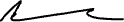 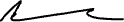 XYVerkställande direktör 